Pavillon secondaire Laure-Gaudreault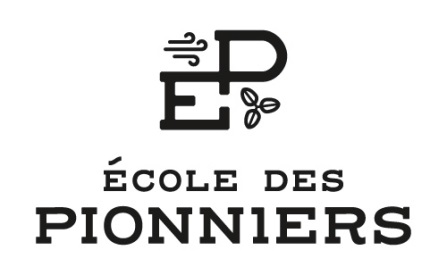 130, rue Jean-JuneauSaint-Augustin (Québec) G3A 2P2Téléphone : 418-878-4551, poste 6730pionniers.lg@cssdd.gouv.qc.caDEMANDE DE TRANSMISSION DE DOSSIERS ET DE RENSEIGNEMENTSÀ : Nom de l’élève : _______________________________Code permanent : _____________________________Cet ou cette élève fréquentera notre école l’an prochain.Auriez-vous l’obligeance de nous faire parvenir les documents indiqués suivants :Le dossier scolaire completLe dossier d’aide particulièreLe dossier d’orthopédagogie*Merci de nous retourner les documents demandés à l’adresse suivante : pionniers.lg@cssdd.gouv.qc.ca Signature du professionnel (s’il y a lieu) 	Signature de la direction                                 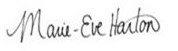 ____________________________Date :_______________________Autorisation parentalePar la présente, j’autorise le ou les représentants de l’école des Pionniers, ci-dessus mentionnés, à faire la demande de document(s) comme décrite précédemment.Signature de l’autorité parentale :______________________________Date : _______________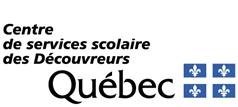 Téléphone :Adresse courriel :